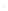 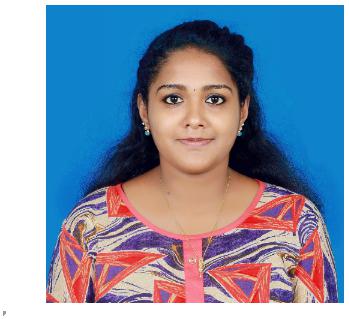 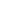 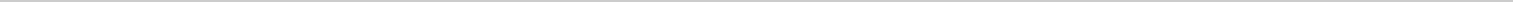 SHEBA SHEBA SHEBA Emai: sheba-395076@2freemail.com Emai: sheba-395076@2freemail.com CAREERTo be able to utilise the knowledge gained, in a responsible and proper manner resulting in a value addTo be able to utilise the knowledge gained, in a responsible and proper manner resulting in a value addTo be able to utilise the knowledge gained, in a responsible and proper manner resulting in a value addOBJECTIVEto the organisation and to reach the apex of my career in the process.to the organisation and to reach the apex of my career in the process.to the organisation and to reach the apex of my career in the process.EDUCATIONMar Athanasious College for Advanced Studies,Tiruvalla.EDUCATIONM.B.A( HR-OPERATIONS)M.B.A( HR-OPERATIONS)Results Awaiting2016-2018Our International Institute,Abu Dhabi,U.A.EBachelor of Commerce with Computer Application57.752015St.Mary's Public School , CBSE, New DelhiSenior Secondary54.202012St.Mary's Public School , CBSE, New DelhiHigher Secondary7.82010EXPERIENCEin Ernakulam, Kerala1st March 2018 - 10th January 20191st March 2018 - 10th January 2019Sr.HR ExecutiveManagement of day to day administration.Planning,scheduling and organizing of meetings and appointmentsPlanning,scheduling and organizing of meetings and appointmentsPlanning,scheduling and organizing of meetings and appointmentsCreating and maintaining of employee information into database.Creating and maintaining of employee information into database.Creating and maintaining of employee information into database.Maintaining HR records.Reviewing resumes and applicationsConducting recruitment interviews.Preparation of Salary Statements.Grievance handling.Recording, maintaining and monitoring employee activities.In Abu Dhabi, U.A.EDecember 2014 - March 2015December 2014 - March 2015Front Oﬃce OperationsApplication assistance,recording of biographic and biometric enrollment, verification andApplication assistance,recording of biographic and biometric enrollment, verification andApplication assistance,recording of biographic and biometric enrollment, verification andauthentication,recording,processing and management of documents and passportsauthentication,recording,processing and management of documents and passportsauthentication,recording,processing and management of documents and passportsVibes Event Management20 January 2014 - 13 September 201420 January 2014 - 13 September 2014Customer Relation ExecutiveRegistration assistance and customer relations.Competency Mapping of Employees,ICMS International.8th January- 3rd March,2018.(2 months)8th January- 3rd March,2018.(2 months)PROJECTSStudy and analysis of the competency level of each employees and its influence on the functioning ofStudy and analysis of the competency level of each employees and its influence on the functioning ofthe organisations growth and development.PERSONALAdaptable, Quick LearnerSTRENGTHSAdaptable, Quick LearnerSTRENGTHSPERSONALDate of Birth: 07 September 1994PROFILEMarital Status: MarriedMarital Status: MarriedNationality: IndianKnown Languages: English,Hindi, MalayalamHobby: Drawing,Crafting And Quilling.